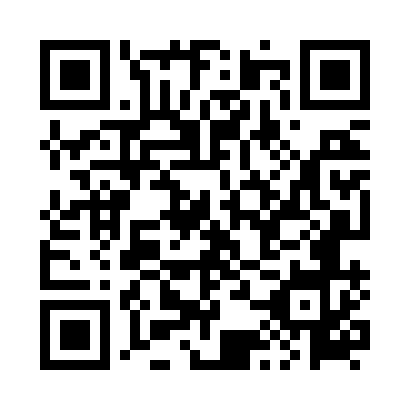 Prayer times for Glinienko, PolandMon 1 Apr 2024 - Tue 30 Apr 2024High Latitude Method: Angle Based RulePrayer Calculation Method: Muslim World LeagueAsar Calculation Method: HanafiPrayer times provided by https://www.salahtimes.comDateDayFajrSunriseDhuhrAsrMaghribIsha1Mon4:246:2612:565:237:279:222Tue4:216:2412:565:247:299:243Wed4:186:2112:555:257:319:274Thu4:156:1912:555:277:339:295Fri4:126:1712:555:287:349:316Sat4:096:1412:555:297:369:347Sun4:066:1212:545:307:389:368Mon4:036:1012:545:317:409:399Tue3:596:0712:545:337:419:4110Wed3:566:0512:545:347:439:4411Thu3:536:0312:535:357:459:4612Fri3:506:0012:535:367:479:4913Sat3:475:5812:535:387:489:5114Sun3:435:5612:535:397:509:5415Mon3:405:5412:525:407:529:5716Tue3:375:5212:525:417:549:5917Wed3:345:4912:525:427:5510:0218Thu3:305:4712:525:437:5710:0519Fri3:275:4512:515:457:5910:0820Sat3:235:4312:515:468:0010:1121Sun3:205:4112:515:478:0210:1422Mon3:165:3912:515:488:0410:1623Tue3:135:3612:515:498:0610:1924Wed3:095:3412:505:508:0710:2225Thu3:055:3212:505:518:0910:2626Fri3:025:3012:505:528:1110:2927Sat2:585:2812:505:538:1310:3228Sun2:545:2612:505:558:1410:3529Mon2:505:2412:505:568:1610:3830Tue2:465:2212:505:578:1810:42